Lesson 18 Practice ProblemsA function  can be represented with a graph that contains  and .Write an equation of the form  to define the function.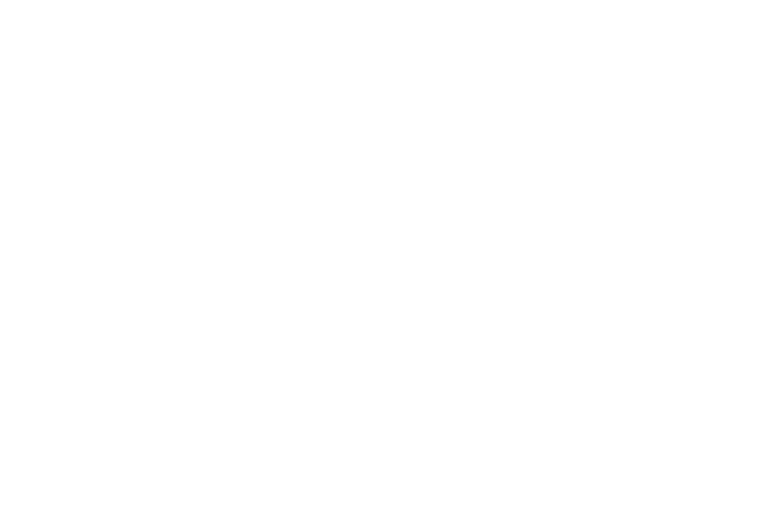 (From Unit 4, Lesson 6.)Using the fact that , Tyler estimates that  is about 1,000,000, and  is about 20. Do you agree with Tyler?(From Unit 4, Lesson 10.)For each logarithmic equation, write an equivalent equation in exponential form.(From Unit 4, Lesson 14.)The function  given by  models the balance in a bank account, in thousands of dollars,  years after it was opened.What was the opening balance?About when does the account balance reach 1,000,000 dollars? Explain or show how you know.(From Unit 4, Lesson 15.)The function  is given by .Write an equation of an exponential function  whose graph meets the graph of  for a positive value of .Write an equation of an exponential function  whose graph does not meet the graph of  for any positive value of .(From Unit 4, Lesson 16.)The area of a wall covered by mold is growing exponentially. Without treatment, the area doubles every month.Complete the table.Write a function, , to represent the time in months as a function of the square feet of area covered by mold, .The wall is 240 square feet; about how many months will it take for the area to be completely covered by mold? Show your reasoning.(From Unit 4, Lesson 17.)A bank account had a balance of $100. Because of the interest accumulated over time, the balance doubles every decade. No withdrawals or other deposits are made.To find out when the account will have a balance of $1,000, Diego wrote:  and Mai wrote: . Show that the equations are equivalent and have the same solution.Use either of the strategies to find out when the account will have the following amounts. Show your reasoning.$5,000$12,000Write an equation that shows when (at what value of ) the account will have  dollars.(From Unit 4, Lesson 17.)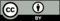 © CC BY 2019 by Illustrative Mathematics®area in
square feettime in
months10216203264100